800 Main Ave SW									     (605)384-3641 ext 1012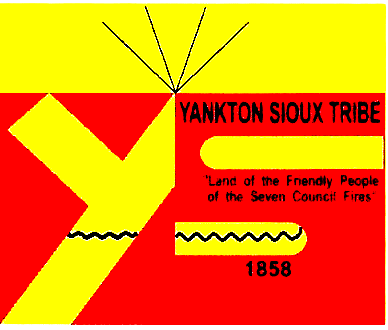 PO Box 1153										     (605)384-5496 faxWagner, SD 57380					Business & Claims Committee:								        B&CC Members:Robert Flying Hawk, CHAIRMAN									           Greg Cournoyer Jr. Jason Cooke, VICE CHAIRMAN 									           Derrick MarksKenneth Cook, TREASURER 									          	           Kip Spotted EagleGlenford “Sam” Sully, SECRETARY 									           Andrea Fischer													           Jody Zephier  LIEAP CERTIFICATION OF ZERO INCOME (To be completed by adult household members, 18 years and over, in Household, who are claiming zero income from any source, if appropriate.) Head of Household Name: ___________________________________________________________Household Member Name: ___________________________________________________________1. I hereby certify that I do not individually receive income from any of the following sources:Wages from employment (including commissions, tips, bonuses, fees, etc.);Income from operation of a business;Rental income from real or personal property;Interest or dividends from assets;Social Security payments, annuities, insurance policies, retirement funds, pensions, or death benefits;Unemployment or disability payments;Public assistance payments;Periodic allowances such as alimony, child support, or gifts received from persons not living in my household;Sales from self-employed resources (Avon, Mary Kay, etc.);Any other source not named above. 2. I will be using the following sources of funds to pay for rent and other necessities: _____________________________________________________________________________________________________________________________________________________________________________________________________Under penalty of perjury, I certify that the information presented in this certification is true and accurate to the best of my knowledge. The undersigned further understand(s) that providing false representations herein constitutes an act of fraud. ____________________________________________________                            ____________________Signature of Head of Household/or Household member over 18                                                                             Date